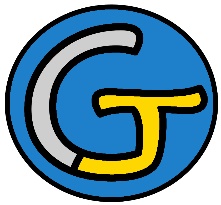 Rallye Lecture Cycle 3Comment devenir ami avec un VampireBénédicte Carboneill (éditions Lire C’est Partir)Comment devenir ami avec un VampireBénédicte Carboneill (éditions Lire C’est Partir)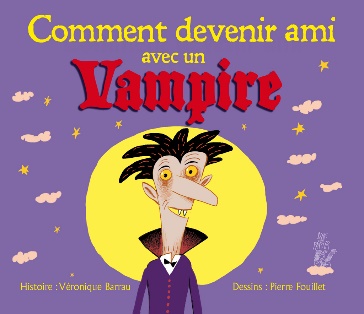 1 - Où faut-il aller pour croiser un vampire ?	a) Au cinéma.	b) Dans un cimetière.	c) Dans un château hanté.1 - Où faut-il aller pour croiser un vampire ?	a) Au cinéma.	b) Dans un cimetière.	c) Dans un château hanté.6 - Qui le vampire fera-t-il fuir ?	a) Il fera fuir les voleurs.	b) Il fera fuir les parents.	c) Il fera fuir le facteur.2 - Qu’est-ce qu’il ne faut pas manger pour ne pas faire fuir un vampire ?	a) Il ne faut pas manger de l’ail.	b) Il ne faut pas manger de la viande.	c) Il ne faut pas manger de pomme de terre.2 - Qu’est-ce qu’il ne faut pas manger pour ne pas faire fuir un vampire ?	a) Il ne faut pas manger de l’ail.	b) Il ne faut pas manger de la viande.	c) Il ne faut pas manger de pomme de terre.7 - Que doit faire un vampire avant de sortir ?	a) Se limer les dents.	b) Se curer le nez.	c) Se mettre de la crème solaire.3 - Si on fait une bulle avec un chewing-gum, que croira le vampire ?	a) Qu’il y a un feu d’artifice.	b) Qu’on est venu en montgolfière.	c) Qu’on lui tire dessus.3 - Si on fait une bulle avec un chewing-gum, que croira le vampire ?	a) Qu’il y a un feu d’artifice.	b) Qu’on est venu en montgolfière.	c) Qu’on lui tire dessus.8 - Que ferait un chien en croisant un vampire ?	a) Il le mordrait.	b) Il le suivrait de partout.	c) Il partirait en courant.4 - Quel cocktail faut-il lui préparer ?	a) Banane et morve de crapaud.	b) Fraise et jus de viande.	c) Citron et patte de souris.4 - Quel cocktail faut-il lui préparer ?	a) Banane et morve de crapaud.	b) Fraise et jus de viande.	c) Citron et patte de souris.9 - Quel instrument peut être dangereux pour un vampire ?	a) Le piano.	b) La guitare. 	c) L’harmonica.5 - Que faut-il acheter pour que le vampire puisse venir à la maison ?	a) Une voiture noire.	b) Un cercueil.	c) Des litres de sang.5 - Que faut-il acheter pour que le vampire puisse venir à la maison ?	a) Une voiture noire.	b) Un cercueil.	c) Des litres de sang.10 - Quel est le seul défaut du vampire ?	a) Il est fainéant.	b) Il a tout le temps sommeil.	c) Il bouge sans arrêt.Rallye Lecture Cycle 3Rallye Lecture Cycle 3Rallye Lecture Cycle 3Rallye Lecture Cycle 3Rallye Lecture Cycle 3Comment devenir ami avec un VampireBénédicte Carboneill (éditions Lire C’est Partir)Comment devenir ami avec un VampireBénédicte Carboneill (éditions Lire C’est Partir)Comment devenir ami avec un VampireBénédicte Carboneill (éditions Lire C’est Partir)Comment devenir ami avec un VampireBénédicte Carboneill (éditions Lire C’est Partir)Comment devenir ami avec un VampireBénédicte Carboneill (éditions Lire C’est Partir)Comment devenir ami avec un VampireBénédicte Carboneill (éditions Lire C’est Partir)Comment devenir ami avec un VampireBénédicte Carboneill (éditions Lire C’est Partir)Comment devenir ami avec un VampireBénédicte Carboneill (éditions Lire C’est Partir)CORRECTIONCORRECTIONCORRECTIONCORRECTIONCORRECTION1 - Où faut-il aller pour croiser un vampire ?b) Dans un cimetière.1 - Où faut-il aller pour croiser un vampire ?b) Dans un cimetière.1 - Où faut-il aller pour croiser un vampire ?b) Dans un cimetière.1 - Où faut-il aller pour croiser un vampire ?b) Dans un cimetière.1 - Où faut-il aller pour croiser un vampire ?b) Dans un cimetière.1 - Où faut-il aller pour croiser un vampire ?b) Dans un cimetière.1 - Où faut-il aller pour croiser un vampire ?b) Dans un cimetière.6 - Qui le vampire fera-t-il fuir ?a) Il fera fuir les voleurs.6 - Qui le vampire fera-t-il fuir ?a) Il fera fuir les voleurs.6 - Qui le vampire fera-t-il fuir ?a) Il fera fuir les voleurs.6 - Qui le vampire fera-t-il fuir ?a) Il fera fuir les voleurs.6 - Qui le vampire fera-t-il fuir ?a) Il fera fuir les voleurs.6 - Qui le vampire fera-t-il fuir ?a) Il fera fuir les voleurs.2 - Qu’est-ce qu’il ne faut pas manger pour ne pas faire fuir un vampire ?a) Il ne faut pas manger de l’ail.2 - Qu’est-ce qu’il ne faut pas manger pour ne pas faire fuir un vampire ?a) Il ne faut pas manger de l’ail.2 - Qu’est-ce qu’il ne faut pas manger pour ne pas faire fuir un vampire ?a) Il ne faut pas manger de l’ail.2 - Qu’est-ce qu’il ne faut pas manger pour ne pas faire fuir un vampire ?a) Il ne faut pas manger de l’ail.2 - Qu’est-ce qu’il ne faut pas manger pour ne pas faire fuir un vampire ?a) Il ne faut pas manger de l’ail.2 - Qu’est-ce qu’il ne faut pas manger pour ne pas faire fuir un vampire ?a) Il ne faut pas manger de l’ail.2 - Qu’est-ce qu’il ne faut pas manger pour ne pas faire fuir un vampire ?a) Il ne faut pas manger de l’ail.7 - Que doit faire un vampire avant de sortir ?c) Se mettre de la crème solaire.7 - Que doit faire un vampire avant de sortir ?c) Se mettre de la crème solaire.7 - Que doit faire un vampire avant de sortir ?c) Se mettre de la crème solaire.7 - Que doit faire un vampire avant de sortir ?c) Se mettre de la crème solaire.7 - Que doit faire un vampire avant de sortir ?c) Se mettre de la crème solaire.7 - Que doit faire un vampire avant de sortir ?c) Se mettre de la crème solaire.3 - Si on fait une bulle avec un chewing-gum, que croira le vampire ?c) Qu’on lui tire dessus.3 - Si on fait une bulle avec un chewing-gum, que croira le vampire ?c) Qu’on lui tire dessus.3 - Si on fait une bulle avec un chewing-gum, que croira le vampire ?c) Qu’on lui tire dessus.3 - Si on fait une bulle avec un chewing-gum, que croira le vampire ?c) Qu’on lui tire dessus.3 - Si on fait une bulle avec un chewing-gum, que croira le vampire ?c) Qu’on lui tire dessus.3 - Si on fait une bulle avec un chewing-gum, que croira le vampire ?c) Qu’on lui tire dessus.3 - Si on fait une bulle avec un chewing-gum, que croira le vampire ?c) Qu’on lui tire dessus.8 - Que ferait un chien en croisant un vampire ?c) Il partirait en courant.8 - Que ferait un chien en croisant un vampire ?c) Il partirait en courant.8 - Que ferait un chien en croisant un vampire ?c) Il partirait en courant.8 - Que ferait un chien en croisant un vampire ?c) Il partirait en courant.8 - Que ferait un chien en croisant un vampire ?c) Il partirait en courant.8 - Que ferait un chien en croisant un vampire ?c) Il partirait en courant.4 - Quel cocktail faut-il lui préparer ?b) Fraise et jus de viande.4 - Quel cocktail faut-il lui préparer ?b) Fraise et jus de viande.4 - Quel cocktail faut-il lui préparer ?b) Fraise et jus de viande.4 - Quel cocktail faut-il lui préparer ?b) Fraise et jus de viande.4 - Quel cocktail faut-il lui préparer ?b) Fraise et jus de viande.4 - Quel cocktail faut-il lui préparer ?b) Fraise et jus de viande.4 - Quel cocktail faut-il lui préparer ?b) Fraise et jus de viande.9 - Quel instrument peut être dangereux pour un vampire ?c) L’harmonica.9 - Quel instrument peut être dangereux pour un vampire ?c) L’harmonica.9 - Quel instrument peut être dangereux pour un vampire ?c) L’harmonica.9 - Quel instrument peut être dangereux pour un vampire ?c) L’harmonica.9 - Quel instrument peut être dangereux pour un vampire ?c) L’harmonica.9 - Quel instrument peut être dangereux pour un vampire ?c) L’harmonica.5 - Que faut-il acheter pour que le vampire puisse venir à la maison ?b) Un cercueil.5 - Que faut-il acheter pour que le vampire puisse venir à la maison ?b) Un cercueil.5 - Que faut-il acheter pour que le vampire puisse venir à la maison ?b) Un cercueil.5 - Que faut-il acheter pour que le vampire puisse venir à la maison ?b) Un cercueil.5 - Que faut-il acheter pour que le vampire puisse venir à la maison ?b) Un cercueil.5 - Que faut-il acheter pour que le vampire puisse venir à la maison ?b) Un cercueil.5 - Que faut-il acheter pour que le vampire puisse venir à la maison ?b) Un cercueil.10 - Quel est le seul défaut du vampire ?a) Il est fainéant.10 - Quel est le seul défaut du vampire ?a) Il est fainéant.10 - Quel est le seul défaut du vampire ?a) Il est fainéant.10 - Quel est le seul défaut du vampire ?a) Il est fainéant.10 - Quel est le seul défaut du vampire ?a) Il est fainéant.10 - Quel est le seul défaut du vampire ?a) Il est fainéant.Question1234455678910Points111111111111